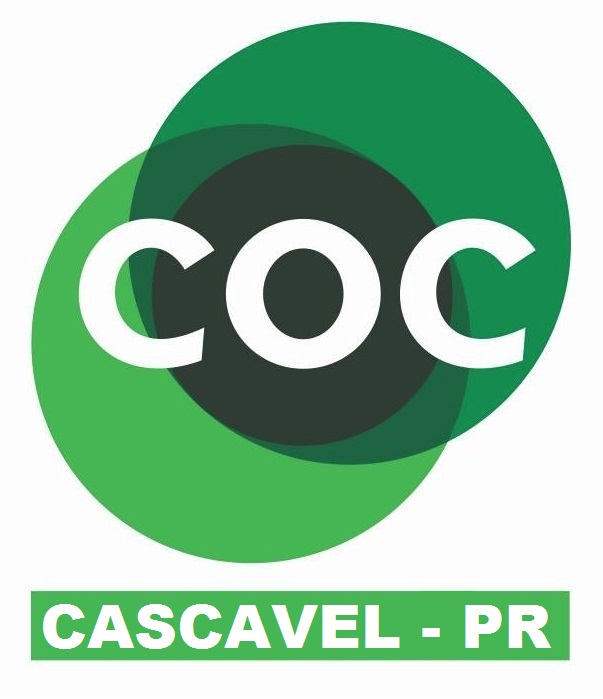 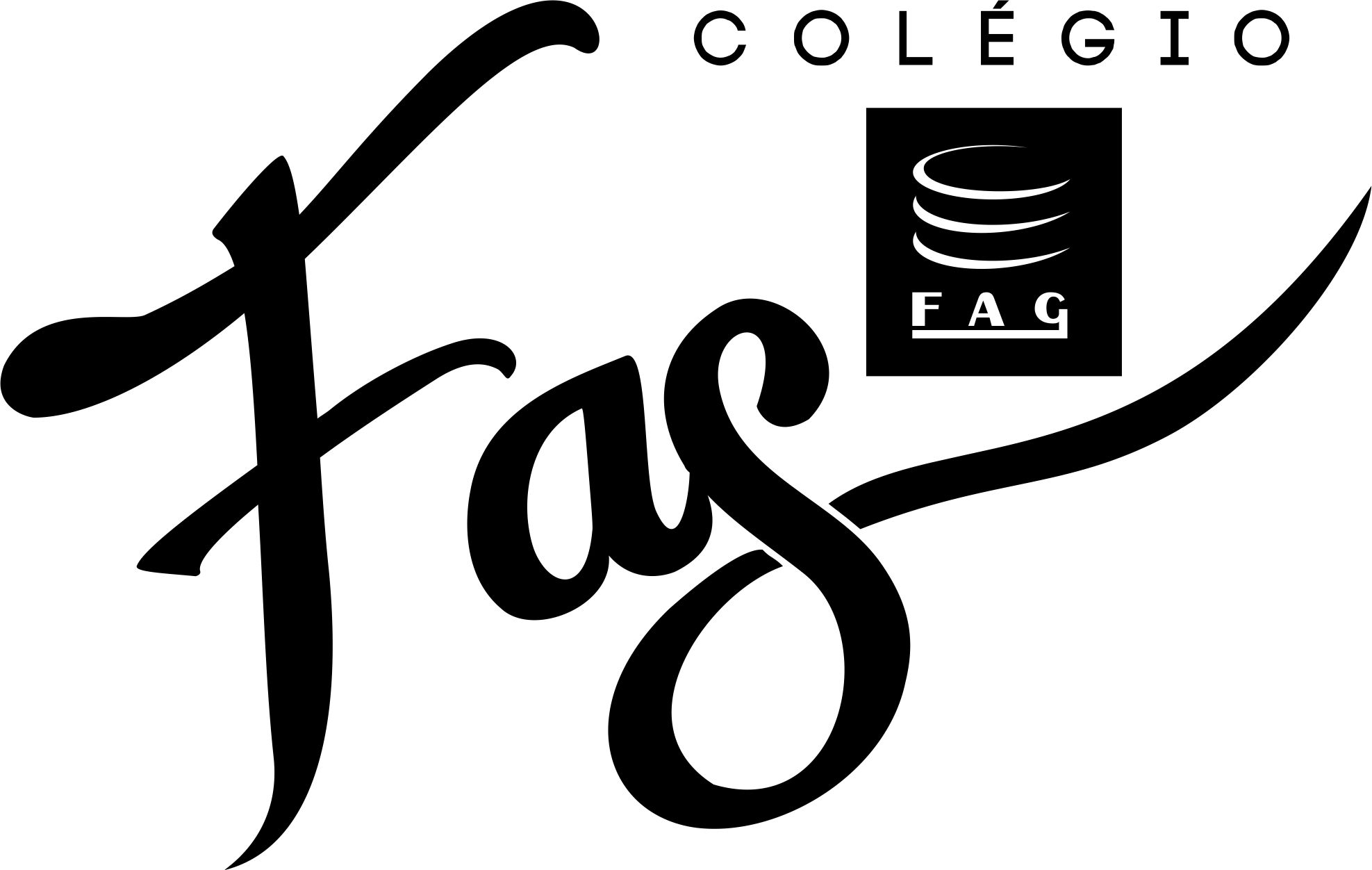 MATERIAL DE ESTUDOS COMO REVISÃO DOS CONTEÚDOS TRABALHADOShttps://www.youtube.com/watch?v=0aUEDxYjZg8 – Conjuntoshttps://www.youtube.com/watch?v=Wxm3ugnq9Sw – Conjuntoshttps://www.youtube.com/watch?v=c5a99sX-Sq8 – Conjuntoshttps://www.youtube.com/watch?v=eZfFpnvudR0 – Conjuntoshttps://www.youtube.com/watch?v=Y_mYgLkuEl4 – Conjuntos numéricoshttps://www.youtube.com/watch?v=NYAeWhz53NM – Conjuntos numéricoshttps://www.youtube.com/watch?v=J4vD5RpOqJY – Conjuntos numéricoshttps://www.youtube.com/watch?v=iEbhn7P2hKM – Operações com conjuntos pelo Diagrama de VennOs exercícios a seguir estão baseados nos conteúdos trabalhados em sala de aula:Relações de pertinência e inclusãoConjuntos e operaçõesConjuntos numéricos1) Represente usando enumeração, propriedade e diagrama de Venn, o conjunto composto pelos estados, pertencentes à região centro oeste do Brasil.2) Sejam os conjuntos A = {a, b, c, d} , B={c, d, e, f, g} e C={b, d, e, g}. Determinar: a) B – A 	b) A – C 	c) A – B 	d) C – B3) Represente por extensão, os conjuntos descritos abaixo. a) O Conjunto G, dos números primos positivos menores que 10. b) O Conjunto O, dos polos geográficos da Terra. c) O Conjunto S, dos números múltiplos não negativos de 3 menores que 15. d) O Conjunto M, dos divisores positivos de 9. e) O Conjunto A, dos números pares menores que 6.4) Numa prova de matemática de duas questões, 35 alunos acertaram somente uma questão, 31 acertaram a primeira, 8 acertaram as duas e 40 erraram a segunda questão. Determine o número de alunos que fizeram essa prova.5) Em uma enquete, várias pessoas foram entrevistadas acerca de suas preferências em relação a três esportes, Volei (V), Basquete (B) e Tênis (T), cujos dados estão indicados na tabela a seguir: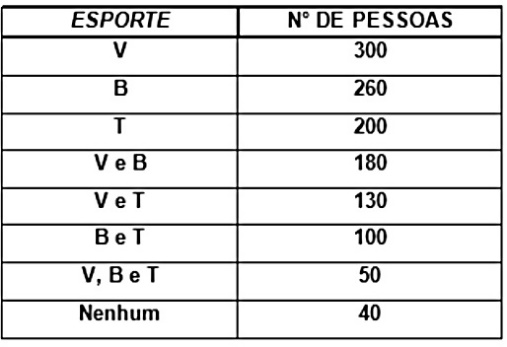 De acordo com esses dados, é correto afirmar que, nessa enquete, o número de pessoas entrevistadas foi:6) Em uma pesquisa de opinião, foram obtidos estes dados: • 40% dos entrevistados leem o jornal A. • 55% dos entrevistados leem o jornal B. • 35% dos entrevistados leem o jornal C. • 12% dos entrevistados leem os jornais A e B. • 15% dos entrevistados leem os jornais A e C. • 19% dos entrevistados leem os jornais B e C. • 7% dos entrevistados leem os três jornais. • 135 pessoas entrevistadas não leem nenhum dos três jornais. Considerando-se esses dados, é correto afirmar que o número total de entrevistados foi:7) Numa classe de 30 alunos, 16 gostam de Matemática e 20 de História. Determine o número de alunos desta classe que gostam de Matemática e de História.8) Feita uma pesquisa com um grupo de vestibulandos, constatou-se que:  1.069 se inscreveram para a prova da UnB;  894 se inscreveram para a prova da UFMG;  739 se inscreveram para a prova da Unesp;  544 se inscreveram para as provas da UnB e da UFMG;  432 se inscreveram para as provas da UnB e da Unesp;  320 se inscreveram para as provas da Unesp e da UFMG;  126 se inscreveram para as três provas;  35 não se inscreveram em nenhuma delas. Faça um diagrama representativo da situação e responda: a) Quantos vestibulandos havia no grupo da pesquisa? b) Quantos vestibulandos se inscreveram em apenas uma prova?